
PRESS RELEASE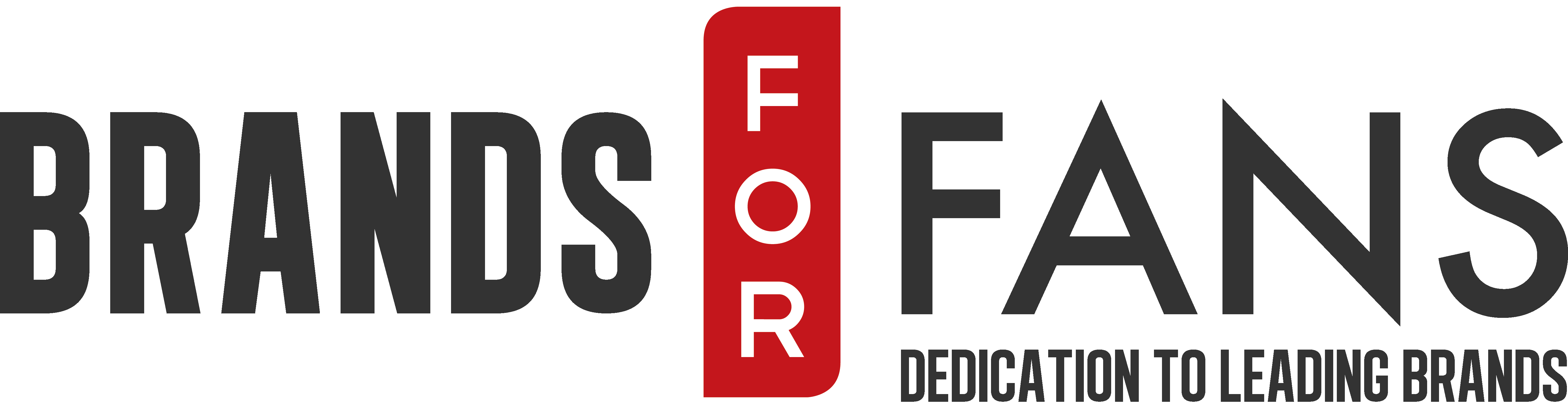 				2017-05-18Motörhead Whisky – by the band and for the fansThe Motörhead Whisky is the perfect tribute to one of the greatest rock’n’roll bands in music history. Lemmy himself was really proud of the Swedish Whisky and even had a nickname for it: Swhisky. With a 7th batch hitting the shelves all over Europe and Canada the spirit of Motörhead lives onIt was not an easy task to create a whisky that would deliver the goods in the same uncompromising way legendary front man Lemmy did throughout his career. Motörhead is, without a doubt, one of the most classic rock bands of all time and the whisky needed to be just as characteristic. The answer to their rock’n’roll prayers was found at Mackmyra, the praised Swedish single malt distillery, and the task was clear; make a unique Swedish single malt whisky with inspiration from American bourbon whiskey. Angela D'Orazio, master blender at Mackmyra, took the task to the fullest and managed to capture the band’s raw energy and characteristic attitude in what became an amazing whisky.It took no less than three years of trying out different samples before they finally got everything right. Motörhead’s drummer Mikkey Dee remembers how he brought a sample to the studio. The band was in the middle of doing the mixes for the album “Bad Magic” when he presented the whisky to Lemmy and guitarist Phil Campbell. “The whisky is incredibly good and all of us in the band have been active in the production process and are very proud of the result. We tried different samples but there was no doubt which one we all preferred. Lemmy’s reaction after trying it? - This one taste fucking great! For Brands For Fans and Mackmyra this was clearly a day to remember. They had finally created the right whisky and the founders at Brands For Fans - Sari H Wilholm and Yvonne Wener - recall the enthusiastic call from Mikkey as a truly happy moment that they will never forget. But the design of the bottle and label remained to be decided. No detail was left unturned during the making of this unique “Swhisky.” Sari remembers “It was very important, both for us and for Motörhead, that all three members had their say. Especially Lemmy had very strong opinions and was extremely involved in the process from beginning to end. When we met he spent a lot of time watching and touching the label. He really wanted it to be something special.”When you know about the effort all members put into choosing casks and blends you understand why the result of Motörhead whisky has been appreciated as much by the fans as the connoisseurs. In 2016 it was even awarded with a medal at Stockholm Beer and Whisky Festival. Barry Drinkwater, group executive chairman at Global Merchandising Services (with Motörhead on their roster) and a legend within merchandise, says the Motörhead whisky makes perfect sense. ”A great liquid and the loudest rock band in the world is a perfect combination. Rock and whisky go hand in hand. Lemmy always wanted to develop a range of quality alcoholic beverages under the warpig brand as part of the Motörhead legacy after Lemmy and the band were no longer around.”Today the whisky is available in large parts of Europe and in May 2017 it will be launched in Canada. The whisky is hailed by fans on social media under hashtag #cheerstolemmy and was seen on the altar during Lemmy’s funeral ceremony in Los Angeles.Lemmy died December 28th 2015, but his spirit lives on. Both through his music and the Motörhead Whisky – or Swhisky as the man himself used to call it. Phil Campbell sums it up in a few words. ”If you’re a rocker or a scholar, enjoy our whisky.... And it will enjoy you.”  About Motörhead Whisky:Motörhead whisky is a Swedish Single Malt Whisky with an oaky and slightly fruity character, characterized by ageing five years in new American oak barrels, where parts of the whiskey has got a final touch from oloroso oak barrels the last six months.Alcohol strength is 40% and the whisky is cool filtered, so no cloudiness should occur in thebottle or the glass, if the whisky is served at a lower temperature. In summary this becomes anenjoyable, easy to drink and easy oaky and spicy Swedish Single Malt Whisky.Angela D'Orazio, Master Blender / CNO, Chief Nose Officer explains:"These wonderful oak barrels! I often come across fine barrels of whisky down in the mine, andhere we have a bunch of great new American oak barrels that have matured a full five years. Wetalked about making a Swedish malt whisky with taste influences from Bourbon to the guys, -and there it was only waiting for us”.Color - golden yellow with amber reflectionsAroma - fruity, nutty and spicy oak barrels with aromas of vanilla and almond, citrus and driedfruit. Spicy and herby aromas of tobacco and anise.Taste - spicy, fruity, slightly nutty and herbaceous character of citrus, tobacco leaves, almondsand vanilla oak barrels.Aftertaste - dry and spicy with oak and tobacco leaves.About Brands For FansBrands For Fans is a Swedish company working in global scale with sales and marketing of alcoholic beverages produced with and by bands and artists. Through close collaboration with bands like Motörhead, Slayer, Ghost, HammerFall, Rammstein, Status Quo, Mustasch and Sweden's biggest rock festival "Sweden Rock Festival" we are able to launch attractive products for the fans. Our way to create business success for both artists and beverage producers by qualitative releases and credible communication have made sure that we captured the interest of both the rock fans as well as beverage fans.Company start: 2012Brands: Motörhead, Slayer, Ghost, HammerFall, Rammstein, Status Quo, Mustasch and Sweden's biggest rock festival Sweden Rock Festival. Business idea: Connecting brands with the fans is what we do.About MackmyraMackmyra is the first and the largest whisky distillery in Sweden. Led by master blender Angela D’Orazio, their whisky’s has been critically acclaimed by both Swedish and international press, and won some of the most prestigious awards in the world. The whisky is created with Swedish ingredients, with no additives, and by a climate friendly distillation technique.For more information contact:Sari H Wilholmsari.h.wilholm@brandsforfans.se+46 70 727 16 28Yvonne Weneryvonne.wener@brandsforfans.se+46 72 727 11 28www.brandsforfans.se
www.facebook.com/BrandsForFans
Twitter @BrandsForFans
Epost: info@brandsforfans.se